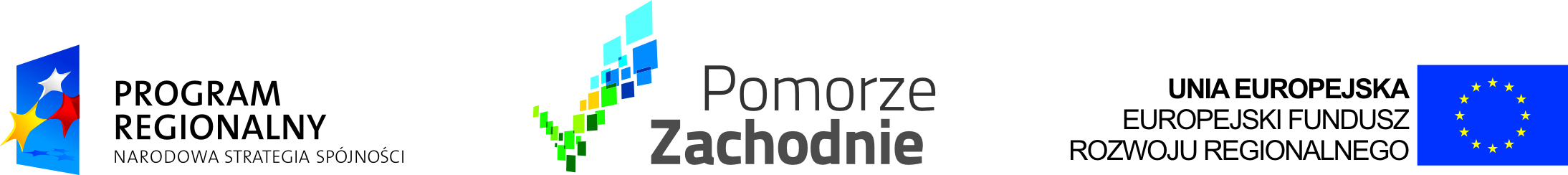 Kamień Pomorski 17.10.2013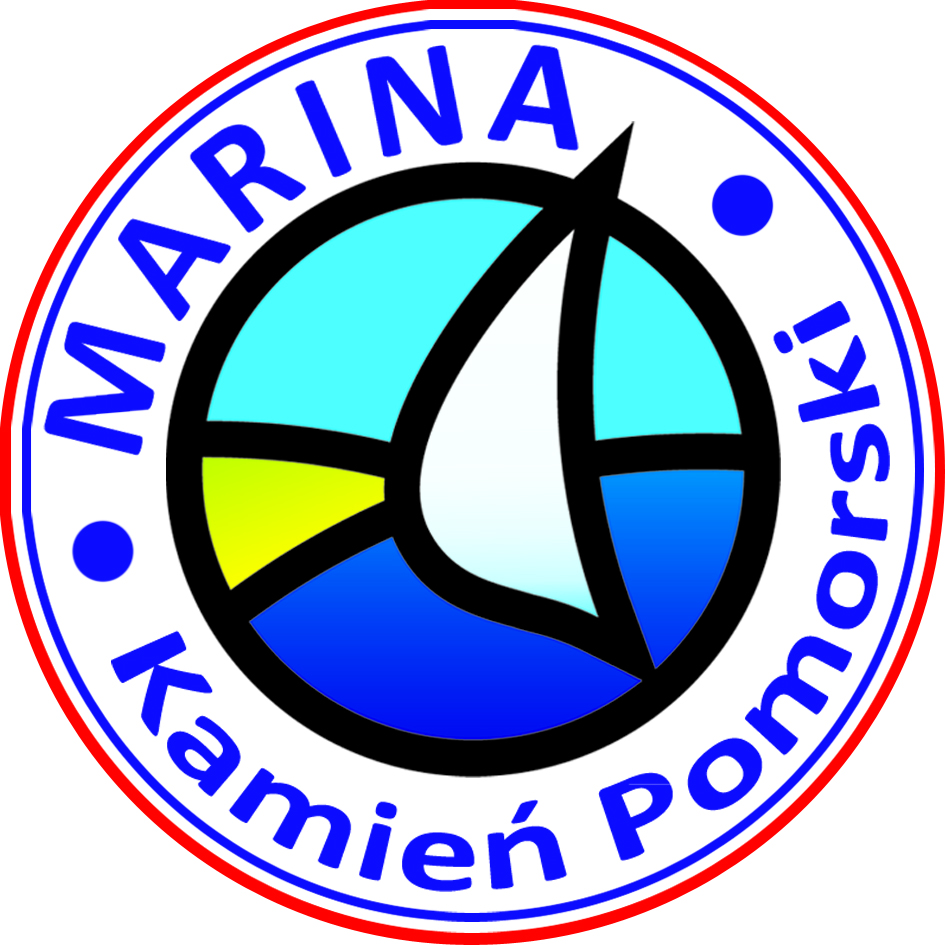 ZAWIADOMIENIE O WYBORZE NAJKORZYSTNIEJSZEJ OFERTYW odpowiedzi na zapytanie ofertowe dotyczące  oferty cenowej na  dostawę materiałów instalacyjnych i urządzeń niezbędnych do wykonania systemu monitoringu wizyjnego oraz wykonania okablowania, montażu urządzeń i uruchomienia ww. systemu zgodnie z obowiązującymi normatywami, przepisami prawa na terenie mariny w Kamieniu Pomorskim  w ramach projektu pn.  „Modernizacja Mariny Kamień Pomorski – etap II” , informuję iż dnia 16.10.2013 r. dokonany został wybór najkorzystniejszej oferty.W odpowiedzi na zapytania ofertowe do dnia 11.10.2013 r. wpłynęły 3 oferty na realizacje zadań.  Dnia 16.10.2013 r. dokonany został wybór najkorzystniejszej oferty. Jako wykonawcę wybrano: A. TETELA M. TETELA ERTEL, SPÓŁKA JAWNA, UL. MIESZKA I-go 6a, 72-400 KAMIEŃ POMORSKI.Oferta Wykonawcy, który został wybrany jest najkorzystniejsza i jednocześnie spełnia wszystkie wymogi formalne zapytania ofertowego.Wszystkim oferentom dziękujemy za złożenie ofert.Podpis ZamawiającegoEdyta Matelska		              Tytuł projektu:  „Modernizacja Mariny Kamień Pomorski - etap II” , nr umowy UDA-RPZP.05.01.01-32-  002/12-00 z dnia 14                       14 czerwca 2013 r. Projekt współfinansowany przez Unię Europejską    z  Europejskiego Funduszu Rozwoju Regionalnegooraz  oraz budżetu państwa w ramach Regionalnego Programu Operacyjnego Województwa Zachodniopomorskiego na lata 2007-2013.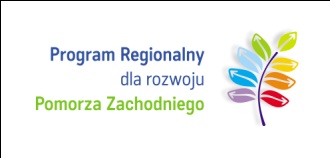 